ОТДЕЛЕНИЕ ФОНДА ПЕНСИОННОГО И СОЦИАЛЬНОГО СТРАХОВАНИЯ РОССИЙСКОЙ ФЕДЕРАЦИИ ПО ПЕРМСКОМУ КРАЮ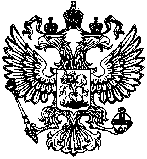 ПРиказ29 августа 2023	                   ПЕРМЬ	№ 714О внесении изменений в составКомиссии Отделения Фонда пенсионного и социального страхования Российской Федерации по Пермскому краюпо соблюдению требований к служебному поведению и урегулированию конфликта интересов В связи с кадровыми изменениями в Отделении Фонда пенсионного и социального страхования Российской Федерации по Пермскому краю (далее – Отделение),П Р И К А З Ы В А Ю:Внести изменения в состав Комиссии Отделения Фонда пенсионного и социального страхования Российской Федерации по Пермскому краю по соблюдению требований к служебному поведению и урегулированию конфликта интересов (далее – Комиссия).Исключить из состава Комиссии Пирожникову Эльвиру Хадысовну, консультанта отдела организации и учета страховых взносов Управления организации администрирования страховых взносов (Председатель первичной профсоюзной организации Отделения).Включить в состав Комиссии Оборина Олега Владимировича, главного специалиста-эксперта группы по организации контроля доступа к информационным ресурсам Управления защиты (член профсоюзного комитета Отделения).Общему отделу Управления делами Отделения (Романова И.Н.) довести настоящий приказ до сведения Оборина О.В., руководства и руководителей структурных подразделений Отделения.Контроль за исполнением настоящего приказа оставляю за собой.Управляющий Отделением                                                                            Ю.Е. Зобина 